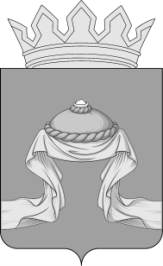 Администрация Назаровского районаКрасноярского краяПОСТАНОВЛЕНИЕ«28» 07 2022                                   г. Назарово                                       № 250-пОб утверждении Порядка проведения инструктажа по действиям в чрезвычайных ситуациях муниципальных служащих и работников администрации Назаровского районаВ соответствии с Федеральным законом от 21.12.1994 № 68-ФЗ                    «О защите населения и территорий от чрезвычайных ситуаций природного и техногенного характера», постановлением Правительства Российской Федерации от 18.09.2020 № 1485 «Об утверждении Положения о подготовке граждан Российской Федерации, иностранных граждан и лиц без гражданства в области защиты от чрезвычайных ситуаций природного и техногенного характера» и в целях совершенствования знаний и практических навыков у муниципальных служащих и работников администрации Назаровского района в области защиты от чрезвычайных ситуаций природного и техногенного характера, руководствуясь ст. 15, 19 Устава Назаровского муниципального  района Красноярского края, ПОСТАНОВЛЯЮ:1. Утвердить Порядок проведения инструктажа по действиям в чрезвычайных ситуациях муниципальных служащих и работников администрации Назаровского района согласно приложению.2. Назначить ответственным за проведение инструктажа по действиям в чрезвычайных ситуациях главного специалиста по вопросам безопасности района, гражданской обороне, чрезвычайным ситуациям и пожарной безопасности администрации Назаровского района (Осетрова).3. Ответственность за своевременное прохождение инструктажа по действиям в чрезвычайных ситуациях возложить непосредственно на муниципальных служащих и работников администрации Назаровского района, состоящих в трудовых отношениях с представителем нанимателя (работодателем).4. Рекомендовать органам местного самоуправления поселений Назаровского района, руководителям муниципальных учреждений и предприятий Назаровского района, руководителям структурных подразделений, наделенных статусом юридического лица обеспечить контроль прохождения всеми муниципальными служащими и работниками инструктажа по действиям в чрезвычайных ситуациях.5. Отделу организационной работы и документационного обеспечения администрации Назаровского района (Любавина) разместить постановление на официальном сайте Назаровского муниципального района в информационно-телекоммуникационной сети «Интернет».6. Контроль за исполнением постановления возложить на заместителя главы района по жизнеобеспечению района (Матвеев).7. Постановление вступает в силу в день, следующий за днем его официального опубликования  в газете «Советское Причулымье». Глава района                                                                                          М.А. КовалевПриложение к постановлению администрации Назаровского района   от «28» 07 2022 № 250-пПОРЯДОКпроведения инструктажа по действиям в чрезвычайных ситуацияхмуниципальных служащих и работников администрации Назаровского района1. Общие положения1.1. Инструктаж муниципальных служащих и работников администрации Назаровского района по действиям в чрезвычайных ситуациях (далее - инструктаж по ЧС) проводится в администрации Назаровского района на основании требований постановления Правительства Российской Федерации от 18 сентября 2020 года № 1485 «Об утверждении Положения о подготовке граждан Российской Федерации, иностранных граждан и лиц без гражданства в области защиты от чрезвычайных ситуаций природного и техногенного характера».1.2. Инструктаж по ЧС - это форма подготовки муниципальных служащих и работников администрации Назаровского района в области защиты от чрезвычайных ситуаций природного и техногенного характера, осуществляемая представителем нанимателя (работодателем), направленная на ознакомление муниципальных служащих и работников администрации Назаровского района (далее – администрации района) с информацией о наиболее вероятных опасностях, возникающих при чрезвычайных ситуациях (далее - ЧС) природного и техногенного характера, с учетом особенностей деятельности и месторасположения административного здания администрации района, а также основ защиты от этих опасностей, установленных в администрации района.1.3. Инструктаж по ЧС проводится с целью доведения до муниципальных служащих и работников администрации района:прав и обязанностей муниципальных служащих и работников администрации района в области защиты от ЧС природного и техногенного характера;возможных опасностей, возникающих при ЧС природного и техногенного характера;основных требований по выполнению мероприятий защиты от ЧС природного и техногенного характера;способов защиты от опасностей, возникающих при ЧС природного и техногенного характера;порядка действий по сигналам оповещения;правил поведения и действий при возникновении ЧС природного и техногенного характера; информации об ответственности за нарушения требований в области защиты от ЧС природного и техногенного характера.1.4. Инструктаж по ЧС проходят:вновь принятые на муниципальную службу (работу) муниципальные служащие  (работники) администрации района, независимо от их образования, трудового стажа по профессии (должности), гражданства;лица, командированные в администрацию района на срок более 30 календарных дней.1.5. Инструктаж по ЧС проводится в период, не превышающий 30 календарных дней с даты фактического начала муниципальной службы (трудовой деятельности) (пребывания в администрации района) муниципальных служащих (работников) (командированного лица), далее ежегодно.1.6. Информация о поступивших на муниципальную службу или работу, прибытию в администрацию района командированных лиц доводится под роспись главному специалисту по вопросам безопасности района, гражданской обороне, чрезвычайным ситуациям и пожарной безопасности главным специалистом по кадрам отдела по правовым вопросам в срок не превышающий 7 календарных дней с даты фактического начала трудовой деятельности (пребывания в администрации района) муниципального служащего (работника) (командированного лица).2. Организация и проведение инструктажа по ЧС2.1. Главный специалист по вопросам безопасности района, гражданской обороне, чрезвычайным ситуациям и пожарной безопасности администрации района проводит в соответствии с утвержденной Программой проведения инструктажа по действиям в ЧС согласно приложению 1 к настоящему Порядку. Результаты проведенного инструктажа фиксируются в журнале учета его прохождения согласно приложению 2 к настоящему Порядку. Страницы журнала нумеруются, прошиваются и скрепляются печатью администрации района2.2. Время, отводимое на проведение инструктажа по ЧС, определяется
утвержденной Программой инструктажа по ЧС. 2.3. В целях проверки усвоения информационного материала,
доведенного в ходе инструктажа по ЧС, в устной форме производится опрос
инструктируемых лиц в рамках содержания Программы инструктажа по ЧС.
При удовлетворительном ответе считается, что материал усвоен, в журнал
учета вносится отметка «ЗАЧЕТ», в противном случае - отметка «НЕЗАЧЕТ». С муниципальными служащими (работниками) администрации района, получившими отметку «НЕЗАЧЕТ» в результате прохождения инструктажа по ЧС, повторно проводится инструктаж по ЧС в течение 30 календарных дней с даты последнего инструктажа.Вне зависимости от результата прохождения инструктажа по ЧС, муниципальные служащие (работники)  администрации района допускаются к исполнению трудовой деятельности.
3. Планируемые результаты прохождения инструктажа по ЧС3.1. По завершению прохождения инструктажа по ЧС инструктируемый должен:а) знать: потенциальные источники опасностей, которые могут привести к ЧС в административном здании и на территории администрации района, виды ЧС, характерные для Назаровского района и города Назарово; установленные способы оповещения при угрозе и возникновении ЧС; основные способы защиты от опасностей, возникающих при указанных ЧС, правила действий при угрозе и возникновении данных опасностей; места хранения средств индивидуальной защиты и расположения средств коллективной защиты;б) уметь: действовать по сигналам оповещения; действовать при объявлении эвакуации; использовать средства индивидуальной и коллективной  защиты.Приложение 1к Порядку проведения инструктажа по действиям в чрезвычайных ситуациях муниципальных служащих и работников администрации района4. Программа инструктажа по ЧС4.1. Тематический план инструктажа по ЧС:4.2. Содержание учебных вопросов инструктажа по ЧС:Вопрос 1. Возможные действия инструктируемого на рабочем месте, которые могут привести к аварии, катастрофе или ЧС техногенного характера в административном здании и на территории администрации района.Наиболее опасные места, расположенные в здании администрации района и на ее территории по признаку возникновения аварий, катастроф, чрезвычайных ситуаций. Исходя из должностных обязанностей инструктируемого и правил, установленных в администрации района, возможные действия муниципального служащего (работника), которые могут привести к аварии, катастрофе или чрезвычайной ситуации и возможные их последствия.Вопрос 2. Наиболее характерные ЧС природного и техногенного
характера, которые могут возникнуть в г. Назарово и Назаровском районе и опасности, присущие этим ЧС.Потенциально опасные места, опасные места, эксплуатируемые в администрации района и на ее территории, возможные последствия аварий на них. ЧС, характерные для г. Назарово и Назаровского района, присущие
им опасности и возможные последствия их возникновения.Вопрос 3. Установленные в администрации района способы доведения сигналов оповещения, а также информации при угрозе и возникновении ЧС. Установленные способы и средства доведения сигналов оповещения до муниципальных служащих  (работников) администрации района. Порядок доведения информации о ЧС.  Типовые тексты информационных сообщений.Вопрос 4. Порядок действий муниципальных служащих  (работников)  при получении сигналов оповещения. Действия муниципальных служащих  (работников)  администрации при получении сигналов оповещения в случае нахождения:на рабочем месте;в другой ситуации.Вопрос 5. Права и обязанности граждан Российской Федерации в области ГО и защиты от ЧС природного и техногенного характера.Права и обязанности граждан Российской Федерации в области защиты от ЧС природного и техногенного характера, установленные федеральными законами и другими нормативными правовыми актами.Приложение 2к Порядку проведения инструктажа по действиям в чрезвычайных ситуациях муниципальных служащих и работников администрации Назаровского районаN п/пПримерный перечень учебных вопросовВремя <*> на отработку (минут)1.Возможные действия муниципального служащего (работника) на рабочем месте, которые могут привести к аварии, катастрофе или ЧС техногенного характера в административном здании и на территории администрации района5 - 152.Наиболее характерные ЧС природного и техногенного характера, которые могут возникнуть в г. Назарово и Назаровском районе и опасности, присущие этим ЧС5 - 203.Установленные в администрации Назаровского района способы доведения информации об угрозе и возникновении ЧС2 - 104.Порядок действий муниципальных служащих (работников) при получении сигналов оповещения о возникновении ЧС2 - 105.Права и обязанности граждан Российской Федерации в области защиты от ЧС природного и техногенного характера2 - 15ЖУРНАЛ учета инструктажа по действиям в чрезвычайных ситуацияхмуниципальных служащих и работников администрации Назаровского районаДатаДатаДатаФамилия, имя, отчество инструктируемого лицаФамилия, имя, отчество, должность инструктирующегоПодписьПодписьОтметка о проверке знанийТрудоустройства (прибытия)Проведения инструктажа по ЧСПроведения ежегодного инструктажа по ЧСФамилия, имя, отчество инструктируемого лицаФамилия, имя, отчество, должность инструктирующегоИнструктируемогоИнструктирующегоОтметка о проверке знаний12345678